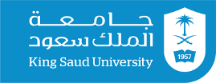 وكالة الجامعة للشؤون التعليمية والأكاديميةالنموذج (ب) الخطة الإسترشادية المعتمدةاسم البرنامج:                                                                               الكلية:                                                                            القسم:عدد ساعات البرنامج:                              اسم المسار:                                                                 *رمز التخصص:                       * رمز المستوى الفرعي:ن: نظري         ع: عملي           ت:تمارين     * وفق التصنيف السعودي للمستويات و التخصصات التعليميةرئيس القسم:						التوقيع:				التاريخ:المستوى الدراسي ...............المستوى الدراسي ...............المستوى الدراسي ...............المستوى الدراسي ...............المستوى الدراسي ...............رقم ورمز المقرراسم المقررعدد ساعات معتمدةتوزيع الساعات(ن، ع، ت)المتطلب السابقالمتطلب المصاحب                              إجمالي ساعات معتمدة:     إجمالي ساعات فعلية: